О популяризации официального сайта для размещения информации о государственных (муниципальных) учреждениях bus.gov.ruСведения о качества условий осуществления образовательной деятельности организациями, расположенными на территории Кузбасса, размещаются на официальном сайте для размещения информации о государственных (муниципальных) учреждениях https://bus.gov.ru (далее - сайт bus.gov.ru).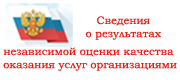 Сайт www.bus.gov.ru реализует возможность оставить свой отзыв гражданами о качестве услуг, предоставляемых образовательными организациями, с приглашением заинтересованных лиц воспользоваться предоставляемым ресурсом и принять участие в оценке деятельности образовательных организаций.ИнструкцияI. Для того чтобы оценить учреждение необходимо: 1. Зайти на сайт https://bus.gov.ru2. Выбрать регион3. В строке поиска набрать наименование организации4. Выбрать вкладку «Оценить»5. В появившемся окне поставить оценку (по шкале от 1 до 5)6. После выставления оценок по выбранным критериям необходимо ввести символы с картинки и выбрать кнопку «Оценить»II. Чтобы оставить отзыв о качестве услуг, предоставляемых образовательными организациями: 1. Зайти на сайт https://bus.gov.ru2. Выбрать регион3. В строке поиска набрать наименование организации4. Выбрать вкладку «Оставить отзыв»5. В случае появления окна «Политика безопасности», отметить пункт галочкой и выбрать «Оставить отзыв»6. Заполнить форму